SYLLABUS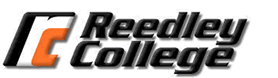 CRIM JUS 5– Community Relations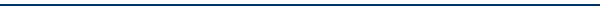 REEDLEY COLLEGECriminology 5 – Community Relations (3 units) Spring 2012 (Course #54394)T-TH 12:00-1:15 FEM 12Department:									Criminology School:									Social SciencesInstructor: 									Daniel CervantesOffice location/ telephone:					HUM 61/ (559) 638-3641 x3732Office hours:								T-TH 1:15-1:45E-Mail:					daniel.cervantes@reedleycollege.eduStudents are encouraged to meet with the instructor during office hours. Taking advantage of office hours is an excellent opportunity for students to receive individual assistance, discuss career goals, and benefit from constructive feedback. COURSE DESCRIPTIONThis course examines proactive community-oriented policing and problem solving (COPPS) in the context of changes in police departments and communities.   Students will be provided with the knowledge needed to understand the COPPS philosophy and its applications for police and society.  Students will examine the evolution of community policing, the relationship of the police and the community in the community policing philosophy, the implementation of COPPS, and methods of evaluating COPPS initiatives.REQUIRED TEXTPeak, K.J. and R.W. Glensor (2012).  Community Policing and Problem Solving: Strategies and Practices, 6th edition.  Upper Saddle River, New Jersey: Prentice Hall.Please note that as this is a required text, no provisions or accommodations will be made for students who fail to obtain a copy of the correct (5th) edition of the textbook.STUDENT OUTCOMESUpon successfully completing this course, students will be familiar with the philosophy of community policing and problem solving in the United States and will develop an understanding of the processes involved in implementing COPPS in a law enforcement agency.  Students will be able to:Define community-oriented policing and problem solvingExplain the COPPS philosophy and how it differs from traditional policingUnderstand the various problems that are involved in implementing COPPS in a police department and local communityApply their understanding of problem solving to specific crime problems in the communityCOURSE ASSIGNMENTS/EVALUATIONExams:  There will be three noncumulative exams, which may include a combination of multiple choice, true/false, and essay questions.  Each exam will be worth 50 points and will include material from the textbook and lecture. Written assignments:  COPPS Project #1. Students are to apply the objectives of situational crime prevention to develop three low-cost situational prevention methods to reduce one of the following crimes on campus:  theft from the bookstore, assaults in the dorms, underage drinking on campus, or auto theft from the campus.  Crime prevention methods already being used on campus are not acceptable for this paper.  The paper is worth 50 points.Project #2 to be determined at a later date. The paper will be worth 50 points.CLASS ATTENDANCETo gain the most from this course, it is essential that you attend class regularly.  Exams will include both text and lecture material, and not all lecture material is in the text.  The material in this course is complex and repeated absences will make it difficult, if not impossible, for the student to master essential information.  Arriving late or leaving early, in addition to resulting in lost class time for the student, can also be extremely disruptive to the class; please be considerate of your classmates. Frequent tardiness is disrespectful and a disruption to the class. Therefore, to reduce interruptions, every three (3) tardies will be counted as one (1) absence. While attendance is not weighed in the final grade equation, it is an important component for those students who have an interest in learning. Being present in class enables the students to participate academically in class discussions, gain exposure to new found knowledge, and greatly improve the likelihood of performing more successfully on course assignments and examinations. Within the first nine weeks of the course, students who miss a total of seven (7) classes will be dropped. Consideration for re-admittance will require the student write a seven page paper on the topic of my choice. ACADEMIC INTEGRITYAcademic honesty and integrity are expected of all students at the university.  All acts of academic misconduct will be dealt with as described in the Student Code of Conduct.Plagiarism involves taking credit for another individual’s original ideas, or exact words, without using proper citations to acknowledge the author.  It will not be tolerated and it is essential that you avoid plagiarism when preparing your written assignment.SEXUAL HARASSMENTIn accordance with university policy and state and federal laws, any and all forms of sexual harassment are prohibited from any classroom or university activity, including anything related to this course.  Any student concerned with these issues should discuss the matter privately with the instructor or contact the Office of Equal Opportunity Programs.Topics Covered The evolution of policingHistorical developments in police operationsTheories and concepts associated with the law enforcement operationsCOPPS: Partnerships in a changing societyCOPPS: Problem Oriented PolicongProblem solvingS.A.R.A. The problem solving processDifficulties with problem solvingTailoring strategies to neighborhoodsCrime PreventionCreating safe neighborhoodsSituational crime preventionReactive versus proactive patrol tacticsCollecting and analyzing information Crime mappingCrime analysisManagement and analysis toolsChanging the Police CultureHuman resourcesChanges in police organizationsRole of key leadersPlanning and ImplementationIdeas into ActionStrategic thinking and planningTen ways to undermine COPPSAssessing and evaluating COPPS initiativesLooking at what works Challenges involved and Tech support neededTraining of police officersNew knowledge and retention retention of learned skillsmentoringPolice in a diverse societyPolice and minoritiesMinorities and the criminal justice systemResponses to hate crimesUnderstanding cultural customsCOPPS on the beatGangs, drugs and youthDealing with crimeCOPPS: selected American citiesCommunity applicationCOPPS: Forign VenuesDifferent approachesThe Future of COPPSMajor challenges ahead“Crisis Stage” preparing future leadersFinal exam preparationGradingExams					50%Projects and Assignments 		40%Participation					10%A grade of 89.50% percent or higher earns an A grade; 79.50% to 89.49% percent earns a B grade; 69.50% to 79.49% percent earns a C grade; 59.50% to 69.49% percent earns a D grade. A minimum grade of C is required in major courses or courses that are prerequisites for advanced courses.Makeup PolicyEach student has the opportunity to make up one missed major in-class graded event.  Your instructor will inform you of which graded events fall into this category in this course. Homework
One credit hour is equivalent to approximately 30 hours of academic activities over the duration of an academic quarter.  Such academic activities include class time, homework, lab activities, and/or internship/externship hours.  Generally, students should expect to spend two hours on class related activities for every one hour spent in class.Instructor’s Classroom Policies	The classroom policies described below must be followed and are in addition to Heald’s standard policies (please refer to the Heald Academic Catalog).Late assignment policies: Assignments turned in late are accepted at half credit.Use of cell phones/pagers are not allowed during class period.Food, drink, and gum chewing are allowed as long as any mess is cleaned.Professional behavior is expected at all times.Homework is expected on time, everytime!!!Instructor’s BiographyInstructor: Daniel CervantesBatchelors of Science Degree in Criminology: California State University, Fresno.Fresno Native.Retired Sergeant, Fresno County Sheriff’s Office. 30 years of service. Total of 39 years of law enforcement experience. Assignments include Patrol, Undercover Investigator, Homicide Detective, D.A.R.E. Instructor, Public Information Officer, Court Services Supervisor and Field Supervisor.Married to the same lovely lady for 33 years. She is the retired Fresno County Coroner. We have one daughter in college and Five cats. Love Teaching, playing the congas, woodworking and competitive shooting.Course at a GlanceWeek 11/10-1/12Introductions, Course overviewWeek 21/17-1/19Chapter 1, The evolution of Policing: Past Wisdom and Future DirectionWeek 31/24-1/26Chapter 2, COPPS: Partnerships in a changing SocietyWeek 4 1/31-2/2Chapter 3, COPPS: Problem Oriented PolicingWeek 52/7-2/9Chapter 4, Crime Prevention: Creating Safe CommunitiesWeek 6 2/14-2/16Chapter 5, Technologies and Tools for the TaskWeek 72/21-2/23Test on first five chapters Week 82/28-3/1Chapter 6, From Recruit to Chief: Changing the Agency CultureCampus COPPS Project startedWeek 93/6-3/8Chapter 7, Planning and Implementation: Ideas into actionCampus COPPS Project Brainstorming sessionWeek 93/13-3/15Chapter 8, Assessing and Evaluating COPPS InitiativesCampus COPPS Project first draft dueWeek 103/20-3/22Chapter 9, Training for COPPS: Approaches and ChallengesCampus COPPS Project Final draft dueWeek 113/27-3/29Chapter 10, Police in a Diverse Society Campus COPPS Project Completed and dueWeek 123/27-3/29Test on chapters 6-104/2-6Spring BreakNo classesWeek 134/10-4/12Chapter 11, COPPS on the Beat: Drugs, Gangs, and Youth CtimesProject #2 startedWeek 144/17-4/19Chapter 12, More COPPS on the Beat: Selected Issues and ProblemsProject #2 first draft dueWeek 154/24-4/26Week 154/24-4/26Chapter 13, COPPS: Selected American ApprochesProject #2 Final Draft DueWeek 165/1-5/3Week 165/1-5/3Chapter 14, COPPS Abroad: Forign VenuesProject #2 Completed and DueWeek 175/8-5/10Week 175/8-5/10Chapter 15, The Future: Bright or Bleak5/155/15Final Exam chapters 11-15